自分にとってのストレスは何かな？好きな色のふきだしに書いてみましょう。作成例自分にとってのストレスは何かな？好きな色のふきだしに書いてみましょう。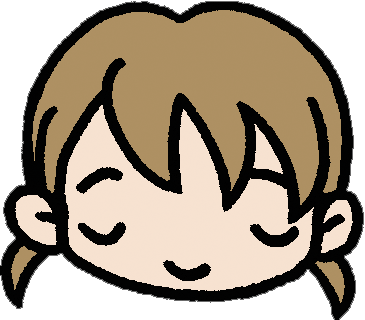 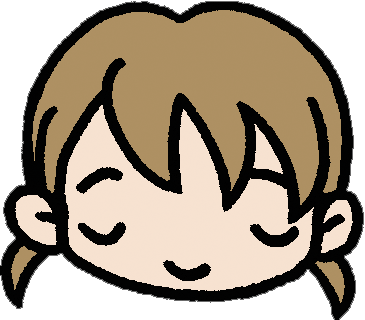 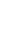 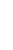 